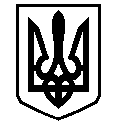 У К Р А Ї Н АВАСИЛІВСЬКА МІСЬКА РАДАЗАПОРІЗЬКОЇ ОБЛАСТІсьомого скликаннятридцять дев’ята (позачергова) сесіяР  І  Ш  Е  Н  Н  Я 07 лютого 2019                                                                                                                   №  33Про проведення інвентаризації земельної ділянки для розміщення та обслуговування артезіанської свердловини  № 15 в м. Василівка, вул. Сонячна Керуючись ст.26 Закону України «Про місцеве самоврядування в Україні», ст.ст.12, 79-1 Земельного кодексу України, Законом України «Про внесення змін до деяких законодавчих актів України щодо розмежування земель державної та комунальної власності», Постановою Кабінету Міністрів України від 23 травня 2012 року № 513,  Василівська міська радаВ И Р І Ш И Л А:1. Провести інвентаризацію земельної ділянки комунальної форми власності  орієнтовною площею 0,1000 га для розміщення  та обслуговування  артезіанської свердловини № 15 (згідно  КВЦПЗ - землі промисловості, транспорту, зв’язку, енергетики, оборони та іншого призначення, 11.04- для розміщення та експлуатації основних, підсобних і допоміжних будівель та споруд технічної інфраструктури  виробництва газу, постачання пари, збирання  та розподілення води) в м. Василівка, вул. Сонячна.2.  Доручити міському голові укласти договір на складання технічної документації із землеустрою щодо інвентаризації земельної ділянки з суб’єктом господарської діяльності, який має відповідний кваліфікаційний сертифікат на право виконання таких робіт.3.  Контроль за виконанням цього рішення покласти на постійну комісію міської ради з питань земельних відносин та земельного кадастру, благоустрою міста та забезпечення екологічної безпеки життєдіяльності населення.Міський голова                                                                                                         Л.М. Цибульняк